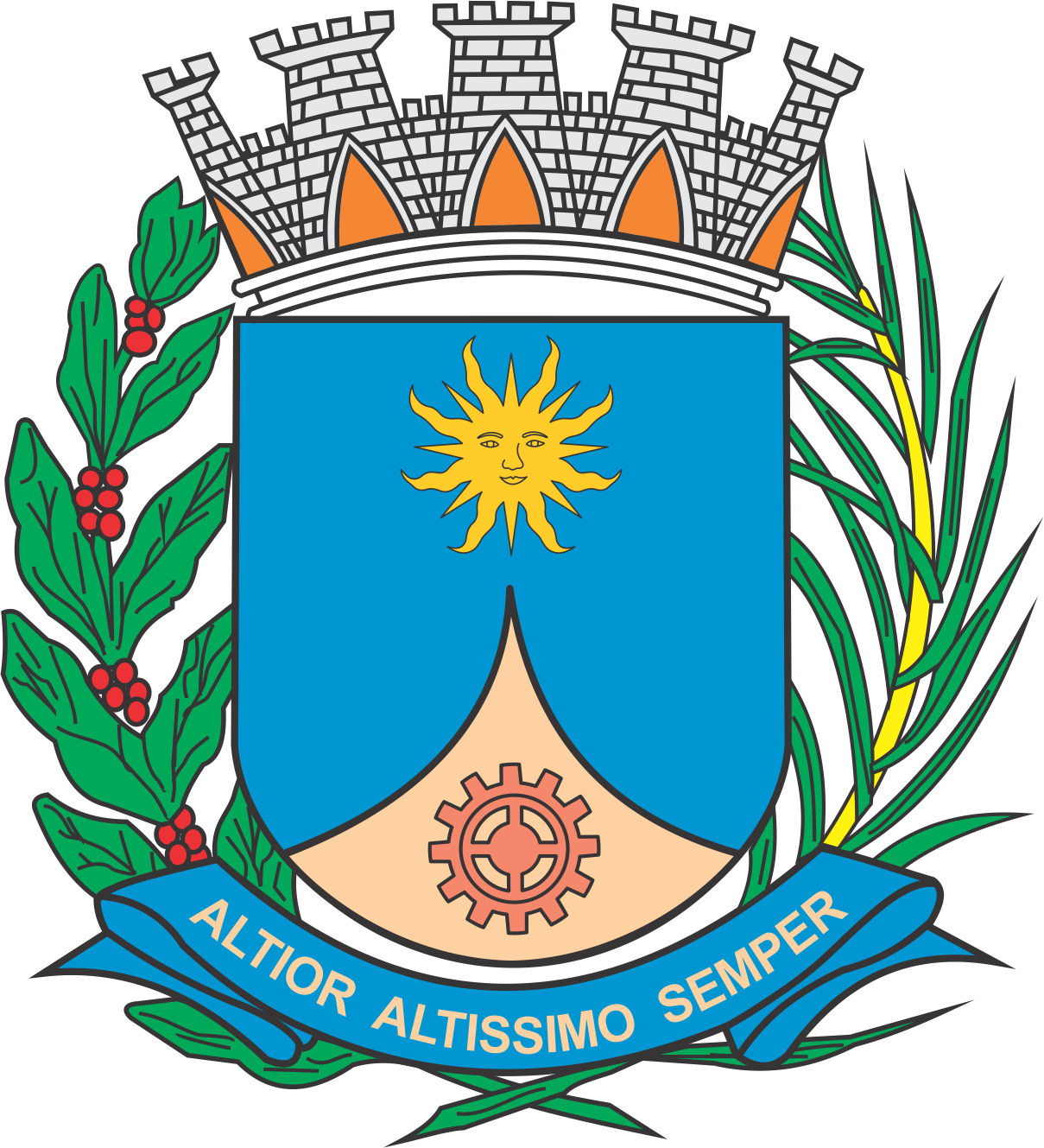 CÂMARA MUNICIPAL DE ARARAQUARAAUTÓGRAFO NÚMERO 322/2019PROJETO DE LEI NÚMERO 329/2019Dispõe sobre a abertura de crédito adicional suplementar e dá outras providências.		Art. 1º  Fica a Controladoria do Transporte de Araraquara (CTA) autorizada a abrir um crédito adicional suplementar, no valor de R$ 20.000,00 (vinte mil reais), objetivando o pagamento de PIS/PASEP - Pessoa Jurídica de Direito Público da Controladoria do Transporte de Araraquara, conforme demonstrativo abaixo:		Art. 2º  O crédito autorizado no artigo 1º desta lei será coberto com recursos orçamentários provenientes de anulação parcial das dotações abaixo vigentes e especificadas:		Art. 3º  Fica incluso o presente crédito adicional suplementar na Lei nº 9.138, de 29 de novembro de 2017 (Plano Plurianual - PPA), na Lei nº 9.320, de 18 de julho de 2018 (Lei de Diretrizes Orçamentárias - LDO), e na Lei nº 9.443, de 21 de dezembro de 2018 (Lei Orçamentária Anual - LOA).		Art. 4º  Esta lei entra em vigor na data de sua publicação.		CÂMARA MUNICIPAL DE ARARAQUARA, aos 09 (nove) dias do mês de outubro do ano de 2019 (dois mil e dezenove).TENENTE SANTANAPresidente07CTA – CONTROLADORIA DO TRANSPORTE DE ARARAQUARA CTA – CONTROLADORIA DO TRANSPORTE DE ARARAQUARA CTA – CONTROLADORIA DO TRANSPORTE DE ARARAQUARA CTA – CONTROLADORIA DO TRANSPORTE DE ARARAQUARA CTA – CONTROLADORIA DO TRANSPORTE DE ARARAQUARA 07.29CTA – CONTROLADORIA DO TRANSPORTE DE ARARAQUARACTA – CONTROLADORIA DO TRANSPORTE DE ARARAQUARACTA – CONTROLADORIA DO TRANSPORTE DE ARARAQUARACTA – CONTROLADORIA DO TRANSPORTE DE ARARAQUARACTA – CONTROLADORIA DO TRANSPORTE DE ARARAQUARA07.29.01CTA – CONTROLADORIA DO TRANSPORTE DE ARARAQUARACTA – CONTROLADORIA DO TRANSPORTE DE ARARAQUARACTA – CONTROLADORIA DO TRANSPORTE DE ARARAQUARACTA – CONTROLADORIA DO TRANSPORTE DE ARARAQUARACTA – CONTROLADORIA DO TRANSPORTE DE ARARAQUARAFUNCIONAL PROGRAMÁTICAFUNCIONAL PROGRAMÁTICAFUNCIONAL PROGRAMÁTICAFUNCIONAL PROGRAMÁTICAFUNCIONAL PROGRAMÁTICAFUNCIONAL PROGRAMÁTICA2626TRANSPORTE TRANSPORTE 26.45326.453TRANSPORTES COLETIVOS URBANOSTRANSPORTES COLETIVOS URBANOS26.453.003326.453.0033FISCALIZAÇÃO, REGULAMENTAÇÃO E CONTROLE DO SERVIÇO PÚBLICO DE TRANSPORTE MUNICIPALFISCALIZAÇÃO, REGULAMENTAÇÃO E CONTROLE DO SERVIÇO PÚBLICO DE TRANSPORTE MUNICIPAL26.453.0033.226.453.0033.2ATIVIDADE ATIVIDADE 26.453.0033.2.01726.453.0033.2.017MANUTENÇÃO DAS ATIVIDADES MANUTENÇÃO DAS ATIVIDADES R$20.000,00CATEGORIA ECONÔMICACATEGORIA ECONÔMICACATEGORIA ECONÔMICACATEGORIA ECONÔMICACATEGORIA ECONÔMICACATEGORIA ECONÔMICA3.3.90.47OBRIGAÇÕES TRIBUTÁRIAS E CONTRIBUTIVASOBRIGAÇÕES TRIBUTÁRIAS E CONTRIBUTIVASOBRIGAÇÕES TRIBUTÁRIAS E CONTRIBUTIVASR$20.000,00FONTE DE RECURSOFONTE DE RECURSOFONTE DE RECURSO04 – RECURSOS PRÓPRIOS DA ADMINISTRAÇÃO INDIRETA04 – RECURSOS PRÓPRIOS DA ADMINISTRAÇÃO INDIRETA04 – RECURSOS PRÓPRIOS DA ADMINISTRAÇÃO INDIRETA07CTA – CONTROLADORIA DO TRANSPORTE DE ARARAQUARA CTA – CONTROLADORIA DO TRANSPORTE DE ARARAQUARA CTA – CONTROLADORIA DO TRANSPORTE DE ARARAQUARA CTA – CONTROLADORIA DO TRANSPORTE DE ARARAQUARA CTA – CONTROLADORIA DO TRANSPORTE DE ARARAQUARA 07.29CTA – CONTROLADORIA DO TRANSPORTE DE ARARAQUARACTA – CONTROLADORIA DO TRANSPORTE DE ARARAQUARACTA – CONTROLADORIA DO TRANSPORTE DE ARARAQUARACTA – CONTROLADORIA DO TRANSPORTE DE ARARAQUARACTA – CONTROLADORIA DO TRANSPORTE DE ARARAQUARA07.29.01CTA – CONTROLADORIA DO TRANSPORTE DE ARARAQUARACTA – CONTROLADORIA DO TRANSPORTE DE ARARAQUARACTA – CONTROLADORIA DO TRANSPORTE DE ARARAQUARACTA – CONTROLADORIA DO TRANSPORTE DE ARARAQUARACTA – CONTROLADORIA DO TRANSPORTE DE ARARAQUARAFUNCIONAL PROGRAMÁTICAFUNCIONAL PROGRAMÁTICAFUNCIONAL PROGRAMÁTICAFUNCIONAL PROGRAMÁTICAFUNCIONAL PROGRAMÁTICAFUNCIONAL PROGRAMÁTICA2626TRANSPORTE TRANSPORTE 26.45326.453TRANSPORTES COLETIVOS URBANOSTRANSPORTES COLETIVOS URBANOS26.453.003326.453.0033FISCALIZAÇÃO, REGULAMENTAÇÃO E CONTROLE DO SERVIÇO PÚBLICO DE TRANSPORTE MUNICIPALFISCALIZAÇÃO, REGULAMENTAÇÃO E CONTROLE DO SERVIÇO PÚBLICO DE TRANSPORTE MUNICIPAL26.453.0033.226.453.0033.2ATIVIDADE ATIVIDADE 26.453.0033.2.01726.453.0033.2.017MANUTENÇÃO DAS ATIVIDADES MANUTENÇÃO DAS ATIVIDADES R$20.000,00CATEGORIA ECONÔMICACATEGORIA ECONÔMICACATEGORIA ECONÔMICACATEGORIA ECONÔMICACATEGORIA ECONÔMICACATEGORIA ECONÔMICA3.1.90.16OUTRAS DESPESAS VARIÁVEIS – PESSOAL CIVIL  OUTRAS DESPESAS VARIÁVEIS – PESSOAL CIVIL  OUTRAS DESPESAS VARIÁVEIS – PESSOAL CIVIL  R$20.000,00FONTE DE RECURSOFONTE DE RECURSOFONTE DE RECURSO04 – RECURSOS PRÓPRIOS DA ADMINISTRAÇÃO INDIRETA04 – RECURSOS PRÓPRIOS DA ADMINISTRAÇÃO INDIRETA04 – RECURSOS PRÓPRIOS DA ADMINISTRAÇÃO INDIRETA